Modals: can, can’t, must or mustn’t1 - That's ridiculous- you ____ be joking.can
must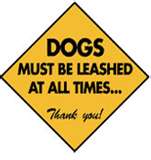 2 - That's the phone- who ____ it be?can
must3 - They haven't eaten for hours- they ____ be starving.can
must4 - I'm busy this morning, but I ____ see you this afternoon if you like.can
must5 - It ____ be the postman; it's far too early.can't
mustn't6 - You ____ enter the country without a visa.can
must7 - They're two hours late- there ___ be something wrong.can
must8 - She left two hours ago, so she ____ have arrived by now.can
must9 - My doctor says I ____ lose some weight.can
must10 - ____ you smell something burning?Can
Must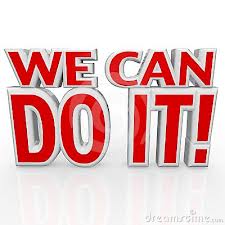 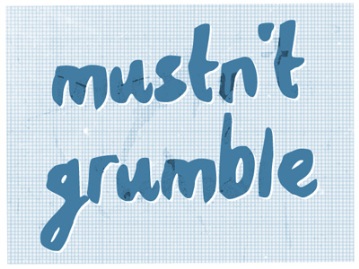 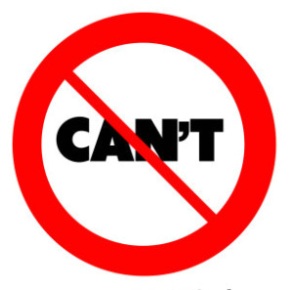 